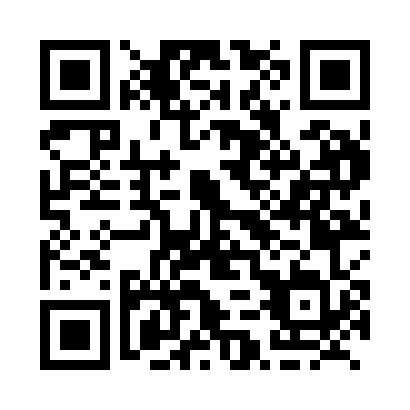 Prayer times for Golden Bay, Manitoba, CanadaWed 1 May 2024 - Fri 31 May 2024High Latitude Method: Angle Based RulePrayer Calculation Method: Islamic Society of North AmericaAsar Calculation Method: HanafiPrayer times provided by https://www.salahtimes.comDateDayFajrSunriseDhuhrAsrMaghribIsha1Wed4:106:001:236:288:4510:362Thu4:075:591:226:298:4710:393Fri4:055:571:226:308:4910:414Sat4:025:551:226:318:5010:445Sun4:005:541:226:328:5210:466Mon3:575:521:226:338:5310:497Tue3:545:501:226:348:5510:518Wed3:525:491:226:358:5610:549Thu3:495:471:226:368:5710:5610Fri3:475:461:226:378:5910:5911Sat3:445:441:226:389:0011:0112Sun3:415:431:226:389:0211:0413Mon3:395:411:226:399:0311:0614Tue3:365:401:226:409:0511:0915Wed3:345:381:226:419:0611:1116Thu3:315:371:226:429:0811:1417Fri3:295:361:226:439:0911:1618Sat3:285:341:226:439:1011:1619Sun3:285:331:226:449:1211:1720Mon3:275:321:226:459:1311:1821Tue3:275:311:226:469:1411:1822Wed3:265:301:226:469:1511:1923Thu3:265:291:226:479:1711:2024Fri3:255:281:226:489:1811:2025Sat3:255:271:236:499:1911:2126Sun3:245:261:236:499:2011:2227Mon3:245:251:236:509:2211:2228Tue3:235:241:236:519:2311:2329Wed3:235:231:236:519:2411:2430Thu3:235:221:236:529:2511:2431Fri3:225:211:236:539:2611:25